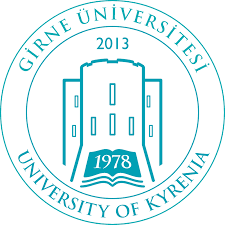 Telefon No:...................... 